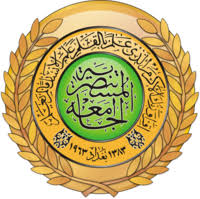 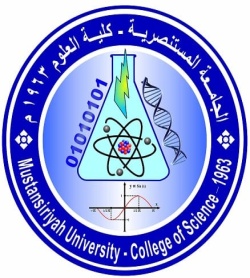 Ministry of Higher Education and Scientific Research   Mustansiriyah University /College of ScienceDepartment of ..........................(الخطة الدراسية للمساق)Course PlanCourse No.:                                              Time Division: ……. hr Theoretical and ……hr PracticalCourse Name:                                    Semester & Year: First, 2019 / 2020Course Website: Course Description:This subject presents the --------------------Course Intended Outcomes:------------------Course Outline:Textbooks:[1]: [2]: Suggested references:[1]: [2]: Marking:Instructor(s) information [معلومات الأستاذ]Section: (Mathematics)      ;    Lecture Room:[     ] ,        ;      Office No.: (   ) Instructor's Name: Dr.  E-Mail: Office Hours  : Tue.:[     :     –     :     ]                           Wed.:[    :     –     :     ]NOTES:-Office Hour:Other office hours are available by appointment.-The content of this syllabus not be changed during the current semester.Lecturer Signature                                                  Chairman SignatureWeekDescription depends on the Timing table (Theoretical & Practical)123456789101112131415First SemesterFirst SemesterFirst SemesterFirst SemesterFinal Exam1st exam2nd examPracticalActivityAssignment/ ProjectDescriptionDue DateMarkingtestwritten exam1/12/20183------